г. Петропавловск-КамчатскийВ соответствии с пунктом 29 Правил выпуска и реализации государственных жилищных сертификатов в рамках реализации комплекса процессных мероприятий «Выполнение государственных обязательств по обеспечению жильем отдельных категорий граждан» государственной программы Российской Федерации «Обеспечение доступным и комфортным жильём и коммунальными услугами граждан Российской Федерации», утверждённых постановлением Правительства Российской Федерации от 21.03.2006 № 153»ПРИКАЗЫВАЮ:1. Утвердить Порядок формирования и утверждения сводного списка граждан ˗ получателей государственных жилищных сертификатов в планируемом году в рамках реализации комплекса процессных мероприятий «Выполнение государственных обязательств по обеспечению жильем отдельных категорий граждан» государственной программы Российской Федерации «Обеспечение доступным и комфортным жильём и коммунальными услугами граждан Российской Федерации» согласно приложению к настоящему приказу.2. Настоящий приказ вступает в силу после дня его официального опубликования.Порядокформирования и утверждения сводного списка граждан ˗ получателей государственных жилищных сертификатов в планируемом году в рамках реализации комплекса процессных мероприятий «Выполнение государственных обязательств по обеспечению жильем отдельных категорий граждан» государственной программы Российской Федерации «Обеспечение доступным и комфортным жильём и коммунальными услугами граждан Российской Федерации» 1. Настоящий Порядок формирования и утверждения сводного списка граждан ˗ получателей государственных жилищных сертификатов в планируемом году в рамках реализации комплекса процессных мероприятий «Выполнение государственных обязательств по обеспечению жильем отдельных категорий граждан» государственной программы Российской Федерации «Обеспечение доступным и комфортным жильём и коммунальными услугами граждан Российской Федерации» (далее – Порядок) разработан в соответствии с пунктом 29 Правил выпуска и реализации государственных жилищных сертификатов в рамках реализации комплекса процессных мероприятий «Выполнение государственных обязательств по обеспечению жильем отдельных категорий граждан» государственной программы Российской Федерации «Обеспечение доступным и комфортным жильём и коммунальными услугами граждан Российской Федерации», утверждённых постановлением Правительства Российской Федерации от 21.03.2006 № 153 (далее – Правила, процессные мероприятия) и устанавливает порядок формирования и утверждения сводного списка граждан ˗ получателей государственных жилищных сертификатов в планируемом году (далее ˗ сводный список получателей сертификатов).2. Формирование в соответствии с настоящим Порядком сводного списка получателей сертификатов осуществляется в отношении категорий граждан, указанных в подпунктах «е», «ж» и «з» пункта 5 Правил.3. Формирование сводного списка получателей сертификатов осуществляется Министерством строительства и жилищной политики Камчатского края (далее – Министерство) на основании утверждённого сводного списка граждан ˗ участников процессных мероприятий, подтвердивших своё участие в процессных мероприятиях в планируемом году, сформированного в соответствии с пунктами 24 и 26 Правил (далее ˗ сводный список граждан ˗ участников процессных мероприятий).4. Сводный список получателей сертификатов формируется отдельно по каждой категории граждан по форме согласно приложению к настоящему Порядку.5. Формирование и утверждение сводного списка получателей сертификатов осуществляется: ˗ в течение 15 рабочих дней после получения от Министерства строительства и жилищно-коммунального хозяйства Российской Федерации контрольных цифр бюджетных средств для предоставления социальных выплат в отношении категорий граждан, указанных в подпунктах «е», «ж», «з» пункта 5 Правил;6. Формирование сводных списков получателей сертификатов осуществляется исходя из очерёдности, предусмотренной пунктом 24 Правил.7. Сводный список получателей сертификатов утверждается приказом Министерства.8. Утверждённый сводный список получателей сертификатов размещается Министерством в доступных местах и на официальном сайте Правительства Камчатского края в информационно-телекоммуникационной сети «Интернет» по адресу https://www.kamgov.ru/minstroy/pereselenie в соответствии с пунктом 29 Правил.9. В сводный список получателей сертификатов вносятся изменения в следующих случаях:- при внесении изменений в утверждённые сводные списки граждан - участников процессных мероприятий;- при изменении объёма финансирования процессных мероприятий;- при образовании остатка неиспользованных финансовых средств, предусмотренных на предоставление социальных выплат, в том числе высвободившихся в связи с отказами от реализации сертификатов гражданами категории, указанной в подпункте «з» пункта 5 Правил.10. Внесение изменений в сводный список получателей сертификатов осуществляется в соответствии с частями 6, 7 настоящего Порядка.СВОДНЫЙ СПИСОКграждан – получателей государственных жилищных сертификатовв ________ годуКатегория граждан  участников процессных мероприятий _______________________________________________________________________                                                                                                                                       (наименование категории граждан  участников процессных мероприятий)Субъект Российской Федерации  М.П.Примечания: 1. Каждая страница настоящего сводного списка подписывается составившим его лицом.2. При наличии права на дополнительную площадь жилого помещения в графе 4 указывается «есть», при отсутствии указанного права – «нет».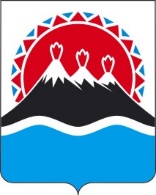 МИНИСТЕРСТВО СТРОИТЕЛЬСТВА И ЖИЛИЩНОЙ ПОЛИТИКИКАМЧАТСКОГО КРАЯПРИКАЗ [Дата регистрации]№[Номер документа]Об утверждении Порядка формирования и утверждения сводного списка граждан – получателей государственных жилищных сертификатов в планируемом году в рамках реализации комплекса процессных мероприятий «Выполнение государственных обязательств по обеспечению жильем отдельных категорий граждан» государственной программы Российской Федерации «Обеспечение доступным и комфортным жильём и коммунальными услугами граждан Российской ФедерацииВременно исполняющий обязанности Министра[горизонтальный штамп подписи 1]А.В. ФирстовПриложение к приказу Министерства строительства и жилищной политики Камчатского края от [Дата регистрации] № [Номер документа]Приложение к Порядку формирования и утверждения сводного списка граждан ˗ получателей государственных жилищных сертификатов в планируемом году в рамках реализации комплекса процессных мероприятий «Выполнение государственных обязательств по обеспечению жильем отдельных категорий граждан» государственной программы Российской Федерации «Обеспечение доступным и комфортным жильём и коммунальными услугами граждан Российской Федерации»№ п/пФамилия,имя, отчество (последнее при наличииСостав семьи (человек)Право на дополнительную площадь жилого помещенияСерия и номер паспорта гражданина Российской ФедерацииЧисло, месяц, год рожденияДатапостановки на учетНомеручетного делаОрган местного самоуправления, в котором гражданин состоит на учете123456789(должность лица, составившего сводный список)(подпись)(расшифровка подписи)(телефон)